CConstitution Acts Amendment Act 1899Portfolio:PremierAgency:Department of the Premier and CabinetConstitution Acts Amendment Act 18991899 (63 Vict. No. 19)18 May 190018 May 1900 (see s. 52 and Gazette 18 May 1900 p. 1686) Reserved for Royal Assent: 16 Dec 1899Constitution Acts Amendment Act 1899 amendment (1900)1900 (64 Vict. No. 2)25 Sep 190025 Sep 1900Electoral Act 1904 s. 141904/020 (3 Edw. VII No. 35)16 Jan 190422 Apr 1904 (see Interpretation Act 1918 s. 8 and Gazette 22 Apr 1904 p. 1047)Reserved for Royal Assent: 16 Jan 1904Electoral Act 1907 s. 2111907/027 (7 Edw. VII No. 27)20 Dec 190720 Dec 1907Constitution Act Amendment Act 19111911/031 (1 Geo. V No. 42)16 Feb 191116 Feb 1911Legislative Assembly Duration Act 1919 s. 21919/048 (10 Geo. V No. 36)17 Dec 191917 Dec 1919Parliament (Qualification of Women) Act 1920 s. 2(2)1920/007 (11 Geo. V No. 7)3 Nov 19203 Nov 1920Constitution Act Amendment Act 1921 s. 21921/034 (12 Geo. V No. 34)30 Dec 192130 Dec 1921Constitution Act Amendment Act 19271927/025 (18 Geo. V No. 25)14 Dec 192714 Dec 1927 (see s. 1 and Gazette 14 Dec 1927 p. 2743)Constitution Acts Amendment Act 19331933/025 (24 Geo. V No. 25) (as amended by 1963/046 s. 10)1 Dec 19331 Dec 1933Constitution Acts Amendment Act 19341934/040 (25 Geo. V No. 39)4 Jan 19354 Jan 1935Constitution Acts Amendment Act 19421942/029 (6 & 7 Geo. VI No. 29) (as amended by 1963/046 s. 10)23 Dec 194223 Dec 1942Constitution Acts Amendment Act Amendment Act (No. 4) 19451945/052 (9 & 10 Geo. VI No. 52)30 Jan 194630 Jan 1946Constitution Acts Amendment Act (No. 1) 19471947/002 (11 Geo. VI No. 2)26 Sep 194714 Dec 1927 (see s. 3)Constitution Acts Amendment (Re‑election of Ministers) Act 19471947/004 (11 Geo. VI No. 4) (as amended by 1963/046 s. 10)2 Oct 19472 Oct 1947Acts Amendment (Allowances and Salaries Adjustment) Act 1947 s. 41947/052 (11 & 12 Geo. VI No. 52)19 Dec 194719 Dec 1947Constitution Acts Amendment Act (No. 1) 19481948/012 (12 Geo. VI No. 12) (as amended by 1963/046 s. 10)11 Nov 194812 Jun 1947 (see s. 4)Acts Amendment (Increase in number of Judges of the Supreme Court) Act 1949 s. 31949/017 (13 Geo. VI No. 103)24 Sep 194924 Sep 1949 (see s. 1 and 1950/035 s. 4)Acts Amendment (Increase in number of Ministers of the Crown) Act 1950 s. 21950/002 (14 Geo. VI No. 2)24 Oct 195024 Oct 1950Judges’ Salaries and Pensions Act 1950 s. 41950/035 (14 & 15 Geo. VI No. 35)16 Dec 195016 Dec 1950Constitution Acts Amendment Act (No. 2) 19501950/045 (14 & 15 Geo. VI No. 45) (as amended by 1963/046 s. 10)18 Dec 195018 Dec 1950Constitution Acts Amendment Act (No. 4) 19501950/063 (14 & 15 Geo. VI No. 63)29 Dec 195029 Dec 1950Constitution Acts Amendment Act (No. 2) 19541954/032 (3 Eliz. II No. 32)18 Nov 195418 Nov 1954Constitution Acts Amendment Act 19551955/034 (4 Eliz. II No. 34)28 Nov 195528 Nov 1955Constitution Acts Amendment Act (No. 3) 19551955/048 (4 Eliz. II No. 48)4 May 19564 May 1956 (see Interpretation Act 1918 s. 8 and Gazette 4 May 1956 p. 1147)Reserved for Royal Assent: 9 Dec 1955Constitution Acts Amendment Act 19581958/002 (7 Eliz. II No. 2)19 Sep 195819 Sep 1958Constitution Acts Amendment Act (No. 3) 19591959/071 (8 Eliz. II No. 71)8 Feb 196025 Mar 1960 (see Interpretation Act 1918 s. 8 and Gazette 25 Mar 1960 p. 883)Reserved for Royal Assent: 10 Dec 1959Constitution Acts Amendment Act (No. 2) 19621962/048 (11 Eliz. II No. 48)20 Nov 196220 Nov 1962Constitution Acts Amendment and Revision Act 19631963/046 (12 Eliz. II No. 46)3 Dec 19633 Dec 1963Constitution Acts Amendment Act (No. 2) 19631963/072 (12 Eliz. II No. 72)17 Dec 196326 Mar 1964 (see s. 2 and Gazette 6 Mar 1964 p. 993)Reprint approved 30 Nov 1964 in Volume 19 of Reprinted ActsReprint approved 30 Nov 1964 in Volume 19 of Reprinted ActsReprint approved 30 Nov 1964 in Volume 19 of Reprinted ActsReprint approved 30 Nov 1964 in Volume 19 of Reprinted ActsConstitution Acts Amendment Act 19651965/00213 Aug 196513 Aug 1965Constitution Acts Amendment Act (No. 2) 19651965/0498 Nov 196512 Nov 1965 (see s. 2 and Gazette 12 Nov 1965 p. 3913)Decimal Currency Act 19651965/11321 Dec 1965Act other than s. 4‑9: 21 Dec 1965 (see s. 2(1)); s. 4‑9: 14 Feb 1966 (see s. 2(2))Constitution Acts Amendment Act (No. 3) 19651965/10510 Mar 196629 Apr 1966 (see Interpretation Act 1918 s. 8 and Gazette 29 Apr 1966 p. 1017)Reserved for Royal Assent: 20 Dec 1965Reprint approved 23 Jan 1967 in Volume 20 of Reprinted ActsReprint approved 23 Jan 1967 in Volume 20 of Reprinted ActsReprint approved 23 Jan 1967 in Volume 20 of Reprinted ActsReprint approved 23 Jan 1967 in Volume 20 of Reprinted ActsConstitution Acts Amendment Act 19691969/1114 Feb 197020 Mar 1970 (see Interpretation Act 1918 s. 8 and Gazette 20 Mar 1970 p. 843)Reserved for Royal Assent: 25 Nov 1969Reprint approved 18 May 1971 Reprint approved 18 May 1971 Reprint approved 18 May 1971 Reprint approved 18 May 1971 Constitution Acts Amendment Act 19721972/00925 May 197225 May 1972Constitution Acts Amendment Act 19731973/0526 Nov 19731 Jan 1974 (see s. 2 and Gazette 28 Dec 1973 p. 4725)Constitution Acts Amendment Act 19741974/0304 Dec 197428 Feb 1975 (see Interpretation Act 1918 s. 8 and Gazette 28 Feb 1975 p. 719)Reserved for Royal Assent: 1 Nov 1974Constitution Acts Amendment Act 19751975/0159 May 19759 May 1975Constitution Acts Amendment Act (No. 2) 19751975/0717 Nov 19757 Nov 1975Constitution Acts Amendment Act (No. 4) 19751975/08620 Nov 197520 Nov 1975Constitution Acts Amendment (No. 3) Act 19751975/1111 Dec 19751 Dec 1975Constitution Acts Amendment Act 19771977/02831 Oct 197731 Oct 1977Acts Amendment (Constitution) Act 1978 Pt. II1978/05915 Nov 197822 Dec 1978 (see Interpretation Act 1918 s. 8 and Gazette 22 Dec 1978 p. 4769‑70)Reserved for Royal Assent: 20 Sep 1978Constitution Amendment Act (No. 2) 19801980/0049 Sep 19809 Sep 1980Constitution Amendment Act 19801980/0059 Sep 19809 Sep 1980Acts Amendment (Electoral Provinces and Districts) Act 1981 Pt. I1981/01322 May 198122 May 1981Constitution Amendment Act 19831983/00829 Sep 198326 Jan 1984 (see s. 2 and Gazette 20 Jan 1984 p. 119)Reprint approved 26 Jun 1984 Reprint approved 26 Jun 1984 Reprint approved 26 Jun 1984 Reprint approved 26 Jun 1984 Acts Amendment and Repeal (Disqualification for Parliament) Act 1984 Pt. V1984/07814 Nov 19841 Jul 1985 (see s. 2 and Gazette 17 May 1985 p. 1671)Constitution Amendment Act 19841984/07520 Mar 198514 Jun 1985 (see Interpretation Act 1984 s. 20(3) and Gazette 14 Jun 1985 p. 2133)Reserved for Royal Assent: 4 Feb 1985Constitution Amendment Act 19861986/01022 Jul 198622 Jul 1986 (see s. 2)Liquor Amendment Act (No. 2) 1986 Pt. IV1986/09711 Dec 198611 Feb 1987 (see s. 2(3) and Gazette 6 Feb 1987 p. 287)Western Australian Sports Centre Trust Act 1986 s. 231986/10112 Dec 198624 Dec 1986 (see s. 2 and Gazette 24 Dec 1986 p. 4963)Workers’ Compensation and Assistance Amendment Act 1987 s. 111987/02125 Jun 198723 Jul 1987Technology Development Amendment Act 1987 s. 361987/03229 Jun 198730 Jun 1987 (see s. 2 and Gazette 30 Jun 1987 p. 2545)Acts Amendment (Electoral Reform) Act 1987 Pt. III1987/04012 Jul 198730 Oct 1987 (see s. 2 and Gazette 30 Oct 1987 p. 3977)The Rural and Industries Bank of Western Australia Act 1987 s. 381987/0831 Dec 19871 Apr 1988 (see s. 2)Solar Energy Research Amendment Act 1987 s. 201987/0889 Dec 19879 Dec 1987 (see s. 3(1))Minerals and Energy Research Act 1987 s. 431987/0899 Dec 19871 Feb 1988 (see s. 2 and Gazette 15 Jan 1988 p. 67)Gold Banking Corporation Act 1987 s. 791987/09918 Dec 198730 Jun 1988 (see s. 2 and Gazette 30 Jun 1988 p. 2133)Acts Amendment (Public Service) Act 1987 s. 321987/11331 Dec 198716 Mar 1988 (see s. 2 and Gazette 16 Mar 1988 p. 813)Acts Amendment (Retail Trading Hours) Act 1987 s. 121987/11431 Dec 19871 Sep 1988 (see s. 2 and Gazette 12 Aug 1988 p. 2695)Horticultural Produce Commission Act 1988 s. 27(2)1988/07523 Dec 19881 Sep 1989 (see s. 2 and Gazette 1 Sep 1989 p. 3017)Reprinted as at 16 Mar 1989 (not including 1988/075)Reprinted as at 16 Mar 1989 (not including 1988/075)Reprinted as at 16 Mar 1989 (not including 1988/075)Reprinted as at 16 Mar 1989 (not including 1988/075)Acts Amendment (Remuneration of Governor) Act 1989 Pt. 21989/0191 Dec 198916 Feb 1990 (see s. 2(2) and Gazette 16 Feb 1990 p. 1110)Coal Industry Superannuation Act 1989 s. 33(3)1989/02812 Dec 19891 Jul 1990 (see s. 2 and Gazette 22 Jun 1990 p. 3027)Acts Amendment (Perth Market Authority) Act 1990 Pt. 31990/00612 Jul 19901 Jan 1991 (see s. 2 and Gazette 21 Dec 1990 p. 6211)Acts Amendment (Gold Banking Corporation) Act 1990 Pt. 41990/01031 Jul 199028 Sep 1990 (see s. 2 and Gazette 28 Sep 1990 p. 4981)Lotteries Commission Act 1990 s. 331990/01631 Jul 19901 Jan 1991 (see s. 2 and Gazette 28 Dec 1990 p. 6369)Mining Development Act Repeal Act 1990 s. 41990/02727 Sep 199027 Sep 1990 (see s. 2)Acts Amendment (Parliamentary Secretaries) Act 1990 Pt. 21990/0388 Nov 19908 Nov 1990 (see s. 2)Goldfields‑Esperance Development Authority Act 1990 s. 361990/0398 Nov 19907 Dec 1990 (see s. 2 and Gazette 7 Dec 1990 p. 5979)State Employment and Skills Development Authority Act 1990 s. 461990/04026 Nov 199022 Mar 1991 (see s. 2 and Gazette 22 Mar 1991 p. 1209)Soil and Land Conservation Amendment Act 1990 s. 171990/09117 Dec 1990Sch. it. 1(a): 3 May 1991 (see s. 2 and Gazette 3 May 1991 p. 1936); Sch. it. 1(b): 28 Oct 1995 (see s. 2 and Gazette 27 Oct 1995 p. 4937)R & I Bank Act 1990 s. 45(1)1990/07320 Dec 19901 Jan 1991 (see s. 2(2) and Gazette 28 Dec 1990 p. 6369)Building and Construction Industry Training Fund and Levy Collection Act 1990 s. 331990/07620 Dec 19901 Jul 1991 (see s. 2 and Gazette 28 Jun 1991 p. 3101)Tobacco Control Act 1990 s. 351990/1042 Jan 19918 Feb 1991 (see s. 2(1) and Gazette 8 Feb 1991 p. 575)State Supply Commission Act 1991 s. 351991/0056 Jun 199120 Sep 1991 (see s. 2 and Gazette 20 Sep 1991 p. 4855)Director of Public Prosecutions Act 1991 s. 361991/01221 Jun 19913 Feb 1992 (see s. 2 and Gazette 3 Feb 1992 p. 531)Children’s Court of Western Australia Amendment Act (No. 2) 1991 s. 221991/01521 Jun 19919 Aug 1991 (see s. 2 and Gazette 9 Aug 1991 p. 4101)Conservation and Land Management Amendment Act 1991 Sch. it. 11991/020 (as amended by 2009/008 s. 35(3))25 Jun 1991Deleted by 2009/008 s. 35(3)Human Reproductive Technology Act 1991 s. 631991/0228 Oct 19916 Mar 1992 (see s. 2 and Gazette 6 Mar 1992 p. 1107)Acts Amendment (Industrial Magistrate’s Courts) Act 1991 Pt. 21991/04417 Dec 19913 Jan 1992 (see s. 2 and Gazette 3 Jan 1992 p. 41)Builders’ Registration Amendment Act 1991 Pt. 31991/06030 Dec 19914 Apr 1992 (see s. 2 and Gazette 3 Apr 1992 p. 1461)East Perth Redevelopment Act 1991 s. 591991/06230 Dec 19911 Jul 1992 (see s. 2 and Gazette 1 Jul 1992 p. 2945)South West Development Authority Amendment Act 1992 s. 121992/00514 May 199211 Aug 1992 (see s. 2 and Gazette 11 Aug 1992 p. 3959)Western Australian Financial Institutions Authority Act 1992 s. 551992/02919 Jun 19921 Jul 1992 (see s. 2 and Gazette 26 Jun 1992 p. 2643)Retirement Villages Act 1992 s. 851992/03419 Jun 199210 Jul 1992 (see s. 2 and Gazette 10 Jul 1992 p. 3185)Nurses Act 1992 s. 841992/02723 Jun 199229 Oct 1993 (see s. 2 and Gazette 29 Oct 1993 p. 5881)Western Australian Land Authority Act 1992 s. 491992/03523 Jun 19921 Jul 1992 (see s. 2(2) and Gazette 30 Jun 1992 p. 2869)Coal Industry Tribunal of Western Australia Act 1992 s. 391992/0372 Oct 199231 Dec 1992 (see s. 2 and Gazette 31 Dec 1992 p. 6311)Acts Amendment (Parliamentary, Electorate and Gubernatorial Staff) Act 1992 Pt. 21992/0402 Oct 19923 Nov 1992 (see s. 2 and Gazette 3 Nov 1992 p. 5389)Pilbara Development Commission Act 1992 s. 251992/05911 Dec 19921 Jul 1993 (see s. 2 and Gazette 1 Jul 1993 p. 3209)Freedom of Information Act 1992 Pt. 71992/07615 Dec 19921 Nov 1993 (see s. 2 and Gazette 29 Oct 1993 p. 5881)Disability Services Act 1992 s. 411992/07718 Dec 19928 Apr 1993 (see s. 2(1) and Gazette 8 Apr 1993 p. 2033)Reprinted as at 6 Apr 1993 (not including 1990/091 Sch. it. 1(b), 1991/020, 1992/027, 1992/059, 1992/076 & 1992/077)Reprinted as at 6 Apr 1993 (not including 1990/091 Sch. it. 1(b), 1991/020, 1992/027, 1992/059, 1992/076 & 1992/077)Reprinted as at 6 Apr 1993 (not including 1990/091 Sch. it. 1(b), 1991/020, 1992/027, 1992/059, 1992/076 & 1992/077)Reprinted as at 6 Apr 1993 (not including 1990/091 Sch. it. 1(b), 1991/020, 1992/027, 1992/059, 1992/076 & 1992/077)Local Government (Superannuation) Amendment and Repeal Act 1993 s. 151993/00218 Aug 19931 Jul 1993 (see s. 2)Rural Adjustment and Finance Corporation Act 1993 s. 561993/0106 Oct 199324 Dec 1993 (see s. 2 and Gazette 24 Dec 1993 p. 6796)Workplace Agreements Act 1993 s. 1031993/01323 Nov 19931 Dec 1993 (see s. 2 and Gazette 30 Nov 1993 p. 6439)Bee Industry Amendment and Repeal Act 1993 s. 201993/02615 Dec 19934 Feb 1994 (see s. 2 and Gazette 4 Feb 1994 p. 339)Meat Industry Legislation (Amendment and Repeal) Act 1993 s. 11(2)1993/03216 Dec 199321 Sep 1996 (see s. 2(3) and Gazette 20 Sep 1996 p. 4715)Disability Services Act 1993 s. 581993/03616 Dec 199323 Dec 1993 (see s. 2)Plant Diseases Amendment Act 1993 s. 201993/04020 Dec 199324 Jun 1994 (see s. 2 and Gazette 24 Jun 1994 p. 2819)Regional Development Commissions Act 1993 s. 441993/05322 Dec 19938 Apr 1994 (see s. 2 and Gazette 8 Apr 1994 p. 1462)R & I Bank Amendment Act 1994 s. 131994/00611 Apr 199426 Apr 1994 (see s. 2(2) and Gazette 26 Apr 1994 p. 1743)Adoption Act 1994 s. 1451994/00915 Apr 19941 Jan 1995 (see s. 2 and Gazette 25 Nov 1994 p. 5905)Acts Amendment (Public Sector Management) Act 1994 s. 91994/03229 Jun 19941 Oct 1994 (see s. 2 and Gazette 30 Sep 1994 p. 4948)Subiaco Redevelopment Act 1994 s. 671994/0358 Jul 199424 Aug 1994 (see s. 2 and Gazette 23 Aug 1994 p. 4364)Perth International Centre for Application of Solar Energy Act 1994 s. 351994/0368 Jul 199422 Jul 1994 (see s. 2 and Gazette 22 Jul 1994 p. 3727)Acts Amendment (Coal Mining Industry) Act 1994 s. 211994/04522 Sep 199422 Sep 1994 (see s. 2(1))Fish Resources Management Act 1994 s. 2641994/0532 Nov 19941 Oct 1995 (see s. 2 and Gazette 29 Sep 1995 p. 4649)Mines Safety and Inspection Act 1994 s. 1091994/0627 Nov 19949 Dec 1995 (see s. 2 and Gazette 8 Dec 1995 p. 5935)Statutes (Repeals and Minor Amendments) Act 1994 s. 41994/0739 Dec 19949 Dec 1994 (see s. 2)Energy Corporations (Transitional and Consequential Provisions) Act 1994 s. 1091994/08915 Dec 19941 Jan 1995 (see s. 2 and Gazette 23 Dec 1994 p. 7069)Taxi Act 1994 s. 501994/08320 Dec 199410 Jan 1995 (see s. 2 and Gazette 10 Jan 1995 p. 73)Dairy Industry Amendment Act 1994 s. 921994/0965 Jan 19952 Feb 1995Hospitals Amendment Act 1994 s. 181994/10311 Jan 19953 Feb 1995 (see s. 2 and Gazette 3 Feb 1995 p. 333)Young Offenders Act 1994 s. 2361994/10411 Jan 199513 Mar 1995 (see s. 2 and Gazette 10 Mar 1995 p. 895)Planning Legislation Amendment Act (No. 2) 1994 s. 46(5)1994/08413 Jan 19951 Mar 1995 (see s. 2 and Gazette 21 Feb 1995 p. 567)Industrial Legislation Amendment Act 1995 s. 231995/0019 May 19959 May 1995 (see s. 2(1))Reprinted as at 17 May 1995 (not including 1990/091 Sch. it. 1(b), 1991/020, 1993/032 & 1994/053 & 1994/062)Reprinted as at 17 May 1995 (not including 1990/091 Sch. it. 1(b), 1991/020, 1993/032 & 1994/053 & 1994/062)Reprinted as at 17 May 1995 (not including 1990/091 Sch. it. 1(b), 1991/020, 1993/032 & 1994/053 & 1994/062)Reprinted as at 17 May 1995 (not including 1990/091 Sch. it. 1(b), 1991/020, 1993/032 & 1994/053 & 1994/062)Marketing of Potatoes Amendment Act 1995 s. 58(1)1995/01130 Jun 19954 Sep 1995 (see s. 2 and Gazette 1 Sep 1995 p. 4063)Bank of Western Australia Act 1995 s. 441995/0144 Jul 19951 Dec 1995 (see s. 2 and Gazette 29 Nov 1995 p. 5529)Agricultural Practices (Disputes) Act 1995 s. 231995/0266 Sep 199526 Jun 1996 (see s. 2 and Gazette 25 Jun 1996 p. 2901)Caravan Parks and Camping Grounds Act 1995 s. 331995/03429 Sep 19951 Jul 1997 (see s. 2 and Gazette 20 Jun 1997 p. 2805)Water Agencies Restructure (Transitional and Consequential Provisions) Act 1995 s. 1881995/07327 Dec 19951 Jan 1996 (see s. 2 and Gazette 29 Dec 1995 p. 6291)Health Services (Conciliation and Review) Act 1995 s. 80(1)1995/075 (as amended by 1997/057 s. 70)9 Jan 199616 Aug 1996 (see s. 2(1) and Gazette 16 Aug 1996 p. 4007)Sentencing (Consequential Provisions) Act 1995 Pt. 131995/07816 Jan 19964 Nov 1996 (see s. 2 and Gazette 25 Oct 1996 p. 5632)Coroners Act 1996 s. 611996/00224 May 19967 Apr 1997 (see s. 2 and Gazette 18 Mar 1997 p. 1529)Local Government (Consequential Amendments) Act 1996 s. 41996/01428 Jun 19961 Jul 1996 (see s. 2)Fruit Growing Industry (Trust Fund) Repeal Act 1996 s. 8(1)1996/01528 Jun 19961 Sep 1996 (see s. 2 and Gazette 23 Aug 1996 p. 4079)Censorship Act 1996 s. 152(3)1996/04010 Oct 19965 Nov 1996 (see s. 2 and Gazette 5 Nov 1996 p. 5845)Vocational Education and Training Act 1996 s. 711996/04216 Oct 19961 Jan 1997 (see s. 2 and Gazette 12 Nov 1996 p. 6301)Acts Amendment (ICWA) Act 1996 s. 381996/04525 Oct 19961 Oct 1997 (see s. 2 and Gazette 23 Sep 1997 p. 5357)Mental Health (Consequential Provisions) Act 1996 Pt. 31996/06913 Nov 199613 Nov 1997 (see s. 2)Road Traffic Amendment Act 1996 Pt. 3 Div. 11996/07614 Nov 19961 Feb 1997 (see s. 2 and Gazette 31 Jan 1997 p. 613)Reprinted as at 22 Jan 1997 (not including 1991/020, 1995/034, 1996/002, 1996/045, 1996/069 & 1996/076)Reprinted as at 22 Jan 1997 (not including 1991/020, 1995/034, 1996/002, 1996/045, 1996/069 & 1996/076)Reprinted as at 22 Jan 1997 (not including 1991/020, 1995/034, 1996/002, 1996/045, 1996/069 & 1996/076)Reprinted as at 22 Jan 1997 (not including 1991/020, 1995/034, 1996/002, 1996/045, 1996/069 & 1996/076)Curriculum Council Act 1997 s. 351997/0178 Jul 19971 Aug 1997 (see s. 2 and Gazette 25 Jul 1997 p. 3907)Professional Standards Act 1997 s. 581997/02218 Sep 199718 Apr 1998 (see s. 2 and Gazette 17 Apr 1998 p. 2045)Acts Amendment (Land Administration) Act 1997 Pt. 141997/0313 Oct 199730 Mar 1998 (see s. 2 and Gazette 27 Mar 1998 p. 1765)Statutes (Repeals and Minor Amendments) Act 1997 s. 371997/05715 Dec 199715 Dec 1997 (see s. 2)Osteopaths Act 1997 s. 971997/05815 Dec 199722 Dec 1999 (see s. 2 and Gazette 21 Dec 1999 p. 6393)Country Housing Act 1998 s. 481998/00414 Apr 19981 Jul 1998 (see s. 2 and Gazette 30 Jun 1998 p. 3557)Statutes (Repeals and Minor Amendments) Act (No. 2) 1998 s. 761998/01030 Apr 199830 Apr 1998 (see s. 2(1))Industry and Technology Development Act 1998 s. 34(1)1998/01320 May 19981 Jul 1998 (see s. 2 and Gazette 26 Jun 1998 p. 3369)Western Australian Greyhound Racing Association Amendment Act 1998 s. 201998/02330 Jun 19981 Aug 1998 (see s. 2 and Gazette 21 Jul 1998 p. 3825)WADC and WA Exim Corporation Repeal Act 1998 s. 81998/03030 Jun 199830 Jun 1998 (see s. 2)Fire and Emergency Services Authority of Western Australia (Consequential Provisions) Act 1998 s. 381998/0424 Nov 19981 Jan 1999 (see s. 2 and Gazette 22 Dec 1998 p. 6833)Carnarvon Banana Industry (Compensation Trust Fund) Repeal Act 1998 s. 8(1)1998/04519 Nov 199819 Nov 1999 (see s. 2 and Gazette 19 Nov 1999 p. 5789)Botanic Gardens and Parks Authority Act 1998 s. 561998/0537 Dec 19981 Jul 1999 (see s. 2 and Gazette 30 Jun 1999 p. 2879)Gas Pipelines Access (Western Australia) Act 1998 Sch. 3 Div. 11998/06515 Jan 19999 Feb 1999 (see s. 2 and Gazette 8 Feb 1999 p. 441)Port Authorities (Consequential Provisions) Act 1999 s. 21 (Sch. 1‑8)1999/00513 Apr 1999Sch. 1, 3‑8: 14 Aug 1999 (see s. 2 and Gazette 13 Aug 1999 p. 3823); Sch. 2: 1 Jan 2000 (see s. 2(9) and Gazette 24 Dec 1999 p. 6871)Marketing of Meat Amendment Act 1999 s. 161999/00813 Apr 199913 Aug 1999 (see s. 2(2) and Gazette 13 Aug 1999 p. 3823)Reprinted as at 15 Apr 1999 (not including 1991/020, 1997/058, 1998/045, 1998/053, 1999/005 & 1999/008)Reprinted as at 15 Apr 1999 (not including 1991/020, 1997/058, 1998/045, 1998/053, 1999/005 & 1999/008)Reprinted as at 15 Apr 1999 (not including 1991/020, 1997/058, 1998/045, 1998/053, 1999/005 & 1999/008)Reprinted as at 15 Apr 1999 (not including 1991/020, 1997/058, 1998/045, 1998/053, 1999/005 & 1999/008)Acts Amendment and Repeal (Financial Sector Reform) Act 1999 s. 671999/02629 Jun 19991 Jul 1999 (see s. 2(1) and Gazette 30 Jun 1999 p. 2905)Workers’ Compensation and Rehabilitation Amendment Act 1999 s. 611999/0345 Oct 199915 Oct 1999 (see s. 2(2) and Gazette 15 Oct 1999 p. 4889)School Education Act 1999 s. 2471999/0362 Nov 19991 Jan 2001 (see s. 2 and Gazette 29 Dec 2000 p. 7904)Water Services Coordination Amendment Act 1999 s. 11(2)1999/0399 Nov 199919 Jun 2000 (see s. 2 and Gazette 16 Jun 2000 p. 2939)Midland Redevelopment Act 1999 s. 701999/03811 Nov 19991 Jan 2000 (see s. 2 and Gazette 31 Dec 1999 p. 7059)Disability Services Amendment Act 1999 s. 28(1)1999/04425 Nov 199925 Nov 1999 (see s. 2)Prisons Amendment Act 1999 s. 201999/0438 Dec 199918 Jun 2000 (see s. 2(3) & (4) and Gazette 16 Jun 2000 p. 2939)Sentencing Legislation Amendment and Repeal Act 1999 s. 261999/05716 Dec 1999Repealed by 2003/050 s. 31Gas Corporation (Business Disposal) Act 1999 s. 1001999/05824 Dec 199916 Dec 2000 (see s. 2(5) and Gazette 15 Dec 2000 p. 7201)Native Title (State Provisions) Act 1999 s. 7.31999/06010 Jan 2000Operative on earliest of commencement of Pt. 2 (except s. 2.2), Pt. 3 (except s. 3.1) and Pt. 4Gender Reassignment Act 2000 s. 29(2)2000/00212 Apr 200019 Dec 2001 (see s. 2 and Gazette 18 Dec 2001 p. 6489)Reprinted as at 19 May 2000 (not including 1991/020, 1999/036, 1999/039, 1999/043, 1999/057, 1999/058, 1999/060 & 2000/002)Reprinted as at 19 May 2000 (not including 1991/020, 1999/036, 1999/039, 1999/043, 1999/057, 1999/058, 1999/060 & 2000/002)Reprinted as at 19 May 2000 (not including 1991/020, 1999/036, 1999/039, 1999/043, 1999/057, 1999/058, 1999/060 & 2000/002)Reprinted as at 19 May 2000 (not including 1991/020, 1999/036, 1999/039, 1999/043, 1999/057, 1999/058, 1999/060 & 2000/002)Horticultural Produce Commission Amendment Act 2000 s. 33(1)2000/02030 Jun 200011 Aug 2000 (see s. 2 and Gazette 11 Aug 2000 p. 4691)Statutes (Repeals and Minor Amendments) Act 2000 s. 3(6), 9 & 14(13)2000/0244 Jul 20004 Jul 2000 (see s. 2)Dairy Industry and Herd Improvement Legislation Repeal Act 2000 s. 172000/0255 Jul 200014 Jul 2000 (see s. 2(2) and Gazette 14 Jul 2000 p. 3841)Forest Products Act 2000 s. 722000/03410 Oct 200016 Nov 2000 (see s. 2 and Gazette 15 Nov 2000 p. 6275)Conservation and Land Management Amendment Act 2000 s. 52(1)2000/03510 Oct 200016 Nov 2000 (see s. 2 and Gazette 15 Nov 2000 p. 6275)Electoral Amendment Act 2000 s. 23 & 562000/03610 Oct 200021 Oct 2000 (see s. 2 and Gazette 20 Oct 2000 p. 5899)State Superannuation (Transitional and Consequential Provisions) Act 2000 s. 352000/0432 Nov 200017 Feb 2001 (see s. 2(1) and Gazette 16 Feb 2001 p. 903)Railways (Access) Amendment Act 2000 s. 102000/05528 Nov 200028 Nov 2000 (see s. 2)Rural Business Development Corporation Act 2000 s. 442000/0726 Dec 200020 Dec 2000 (see s. 2 and Gazette 19 Dec 2000 p. 7273)Building Legislation Amendment Act 2000 s. 612000/0767 Dec 20001 Aug 2001 (see s. 2 and Gazette 31 Jul 2001 p. 3907)Reprinted as at 8 Jun 2001 (not including 1991/020, 1999’/057, 1999/060, 2000/002 & 2000/076)Reprinted as at 8 Jun 2001 (not including 1991/020, 1999’/057, 1999/060, 2000/002 & 2000/076)Reprinted as at 8 Jun 2001 (not including 1991/020, 1999’/057, 1999/060, 2000/002 & 2000/076)Reprinted as at 8 Jun 2001 (not including 1991/020, 1999’/057, 1999/060, 2000/002 & 2000/076)Building Societies Amendment Act 2001 s. 472001/01213 Jul 200113 Jul 2001 (see s. 2)Zoological Parks Authority Act 2001 s. 472001/02426 Nov 200122 May 2002 (see s. 2 and Gazette 10 May 2002 p. 2445)Armadale Redevelopment Act 2001 s. 692001/02526 Nov 200123 Mar 2002 (see s. 2 and Gazette 22 Mar 2002 p. 1651)Road Safety Council Act 2002 s. 152002/0054 Jun 20021 Jul 2002 (see s. 2 and Gazette 1 Jul 2002 p. 3205)Labour Relations Reform Act 2002 s. 1092002/0208 Jul 200215 Sep 2002 (see s. 2 and Gazette 6 Sep 2002 p. 4487)Planning Appeals Amendment Act 2002 s. 222002/02424 Sep 200218 Apr 2003 (see s. 2 and Gazette 17 Apr 2003 p. 1243)Grain Marketing Act 2002 s. 472002/03025 Oct 200231 Oct 2002 (see s. 2 and Gazette 30 Oct 2002 p. 5351)Adoption Amendment Act (No. 2) 2003 s. 872003/0081 Apr 20031 Jun 2003 (see s. 2(1) and Gazette 20 May 2003 p. 1783)Censorship Amendment Act 2003 s. 432003/03026 May 20031 Jul 2003 (see s. 2 and Gazette 27 Jun 2003 p. 2383)Public Transport Authority Act 2003 s. 2022003/03126 May 20031 Jul 2003 (see s. 2(1) and Gazette 27 Jun 2003 p. 2384)Racing and Gambling Legislation Amendment and Repeal Act 2003 s. 20, 50, 68(1), 116(1) & 221(1)2003/03526 Jun 2003s. 20, 68(1) & 221(1): 1 Aug 2003 (see s. 2 and Gazette 29 Jul 2003 p. 3259);s. 50 & 116(1): 30 Jan 2004 (see s. 2 and Gazette 30 Jan 2004 p. 397)Corruption and Crime Commission Act 2003 Sch. 4 cl. 12003/0483 Jul 20031 Jan 2004 (see s. 2 and Gazette 30 Dec 2003 p. 5723)Sentencing Legislation Amendment and Repeal Act 2003 s. 29(3)2003/0509 Jul 200331 Aug 2003 (see s. 2 and Gazette 29 Aug 2003 p. 3833)Reprint 12 as at 3 Oct 2003 (not including 1991/020, 1999/060, 2003/035 s. 50 & 116(1) & 2003/048)Reprint 12 as at 3 Oct 2003 (not including 1991/020, 1999/060, 2003/035 s. 50 & 116(1) & 2003/048)Reprint 12 as at 3 Oct 2003 (not including 1991/020, 1999/060, 2003/035 s. 50 & 116(1) & 2003/048)Reprint 12 as at 3 Oct 2003 (not including 1991/020, 1999/060, 2003/035 s. 50 & 116(1) & 2003/048)Economic Regulation Authority Act 2003 Sch. 2 Div. 32003/0675 Dec 20031 Jan 2004 (see s. 2 and Gazette 30 Dec 2003 p. 5723)Motor Vehicle Dealers Amendment Act 2003 s. 242003/07315 Dec 200322 Dec 2004 (see s. 2 and Gazette 21 Dec 2004 p. 6133)Inspector of Custodial Services Act 2003 s. 56(1)2003/07515 Dec 200315 Dec 2003 (see s. 2)Criminal Injuries Compensation Act 2003 s. 732003/07715 Dec 20031 Jan 2004 (see s. 2 and Gazette 30 Dec 2003 p. 5722)Western Australian College of Teaching Act 2004 s. 882004/00810 Jun 200415 Sep 2004 (see s. 2 and Gazette 3 Sep 2004 p. 3849)Marketing of Eggs Amendment Act 2004 s. 72004/02026 Aug 20042 Jul 2005 (see s. 2(2) and Gazette 28 Jun 2005 p. 2895)Children and Community Services Act 2004 Sch. 2 cl. 52004/03420 Oct 20041 Mar 2006 (see s. 2 and Gazette 14 Feb 2006 p. 695)Pig, Potato and Poultry Industries (Compensation Legislation) Repeal Act 2004 s. 162004/0403 Nov 20041 Feb 2005 (see s. 2 and Gazette 7 Jan 2005 p. 53)Workers’ Compensation Reform Act 2004 s. 1572004/0429 Nov 20044 Jan 2005 (see s. 2 and Gazette 31 Dec 2004 p. 7131)Acts Amendment (Court of Appeal) Act 2004 s. 372004/0459 Nov 20041 Feb 2005 (see s. 2 and Gazette 14 Jan 2005 p. 163)Finance Brokers Control Amendment Act 2004 s. 792004/05318 Nov 200431 Oct 2005 (see s. 2 and Gazette 28 Oct 2005 p. 4839)Disability Services Amendment Act 2004 s. 352004/05718 Nov 200415 Dec 2004 (see s. 2 and Gazette 14 Dec 2004 p. 5999)State Administrative Tribunal Act 2004 s. 1742004/05423 Nov 20041 Jan 2005 (see s. 2 and Gazette 31 Dec 2004 p. 7129)Courts Legislation Amendment and Repeal Act 2004 s. 1412004/05923 Nov 20041 May 2005 (see s. 2 and Gazette 31 Dec 2004 p. 7128)State Administrative Tribunal (Conferral of Jurisdiction) Amendment and Repeal Act 2004 s. 13242004/05524 Nov 20041 Jan 2005 (see s. 2 and Gazette 31 Dec 2004 p. 7130)Criminal Law Amendment (Simple Offences) Act 2004 Pt. 52004/0708 Dec 200431 May 2005 (see s. 2 and Gazette 14 Jan 2005 p. 163)Architects Act 2004 s. 792004/0758 Dec 200416 Nov 2005 (see s. 2 and Gazette 15 Nov 2005 p. 5597)Reprint 13 as at 18 Mar 2005 (not including 1991/020, 1999/060, 2004/020, 2004/034, 2004/053, 2004/059, 2004/070 & 2004/075)Reprint 13 as at 18 Mar 2005 (not including 1991/020, 1999/060, 2004/020, 2004/034, 2004/053, 2004/059, 2004/070 & 2004/075)Reprint 13 as at 18 Mar 2005 (not including 1991/020, 1999/060, 2004/020, 2004/034, 2004/053, 2004/059, 2004/070 & 2004/075)Reprint 13 as at 18 Mar 2005 (not including 1991/020, 1999/060, 2004/020, 2004/034, 2004/053, 2004/059, 2004/070 & 2004/075)Electoral Amendment and Repeal Act 2005 s. 72005/00120 May 200520 May 2005 (see s. 2)Constitution and Electoral Amendment Act 2005 s. 32005/00223 May 200523 May 2005 (see s. 2)Electricity Corporations Act 2005 s. 1392005/01813 Oct 20051 Apr 2006 (see s. 2(2) and Gazette 31 Mar 2006 p. 1153)Oaths, Affidavits and Statutory Declarations (Consequential Provisions) Act 2005 Pt. 42005/0242 Dec 20051 Jan 2006 (see s. 2(1) and Gazette 23 Dec 2005 p. 6244)Psychologists Act 2005 Sch. 3 cl. 22005/02812 Dec 20054 May 2007 (see s. 2 and Gazette 4 May 2007 p. 1963)Optometrists Act 2005 Sch. 3 cl. 22005/02912 Dec 200520 Apr 2007 (see s. 2 and Gazette 30 Mar 2007 p. 1451)Podiatrists Act 2005 Sch. 3 cl. 22005/03012 Dec 200530 May 2007 (see s. 2 and Gazette 29 May 2007 p. 2486)Chiropractors Act 2005 Sch. 3 cl. 22005/03112 Dec 20051 Aug 2007 (see s. 2 and Gazette 31 Jul 2007 p. 3789)Physiotherapists Act 2005 Sch. 3 cl. 22005/03212 Dec 200523 Feb 2007 (see s. 2 and Gazette 20 Feb 2007 p. 505)Osteopaths Act 2005 Sch. 3 cl. 22005/03312 Dec 200530 May 2007 (see s. 2 and Gazette 29 May 2007 p. 2486)Planning and Development (Consequential and Transitional Provisions) Act 2005 s. 152005/03812 Dec 20059 Apr 2006 (see s. 2 and Gazette 21 Mar 2006 p. 1078)Occupational Therapists Act 2005 Sch. 3 cl. 42005/04219 Dec 20051 Aug 2007 (see s. 2 and Gazette 31 Jul 2007 p. 3789)Tobacco Products Control Act 2006 s. 1262006/00512 Apr 200631 Jul 2006 (see s. 2 and Gazette 25 Jul 2006 p. 2701)Reprint 14 as at 21 Apr 2006 (not including 1991/020, 1999/060, 2005/028, 2005/029, 2005/030, 2005/031, 2005/032, 2005/033, 2005/042 & 2006/005)Reprint 14 as at 21 Apr 2006 (not including 1991/020, 1999/060, 2005/028, 2005/029, 2005/030, 2005/031, 2005/032, 2005/033, 2005/042 & 2006/005)Reprint 14 as at 21 Apr 2006 (not including 1991/020, 1999/060, 2005/028, 2005/029, 2005/030, 2005/031, 2005/032, 2005/033, 2005/042 & 2006/005)Reprint 14 as at 21 Apr 2006 (not including 1991/020, 1999/060, 2005/028, 2005/029, 2005/030, 2005/031, 2005/032, 2005/033, 2005/042 & 2006/005)Medical Radiation Technologists Act 2006 Sch. 3 cl. 22006/0219 Jun 20061 Jul 2007 (see s. 2 and Gazette 26 Jun 2007 p. 3013)Machinery of Government (Miscellaneous Amendments) Act 2006 Pt. 15 Div. 12006/02826 Jun 20061 Jul 2006 (see s. 2 and Gazette 27 Jun 2006 p. 2347)Parole and Sentencing Legislation Amendment Act 2006 s. 892006/04122 Sep 200628 Jan 2007 (see s. 2 and Gazette 29 Dec 2006 p. 5867)Perth International Centre for Application of Solar Energy Repeal Act 2006 s. 42006/0433 Oct 200631 Oct 2006Commissioner for Children and Young People Act 2006 s. 652006/0484 Oct 200610 Dec 2007 (see s. 2 and Gazette 23 Nov 2007 p. 5861)Nurses and Midwives Act 2006 Sch. 3 cl. 32006/0506 Oct 200619 Sep 2007 (see s. 2 and Gazette 18 Sep 2007 p. 4711)Parliamentary Legislation Amendment Act 2006 Pt. 22006/05616 Nov 200617 Nov 2006 (see s. 2)Land Information Authority Act 2006 s. 1852006/06016 Nov 20061 Jan 2007 (see s. 2(1) and Gazette 8 Dec 2006 p. 5369)Electoral Legislation Amendment Act 2006 Pt. 22006/0648 Dec 20065 Mar 2007 (see s. 2(2) and Gazette 2 Mar 2007 p. 689)Liquor and Gaming Legislation Amendment Act 2006 s. 1162006/07313 Dec 20067 May 2007 (see s. 2(2) and Gazette 1 May 2007 p. 1893)Financial Legislation Amendment and Repeal Act 2006 Sch. 1 cl. 302006/07721 Dec 20061 Feb 2007 (see s. 2(1) and Gazette 19 Jan 2007 p. 137)Owner‑Drivers (Contracts and Disputes) Act 2007 s. 582007/0076 Jun 20071 Aug 2008 (see s. 2 and Gazette 18 Jul 2008 p. 3329)Chemistry Centre (WA) Act 2007 s. 432007/01029 Jun 20071 Aug 2007 (see s. 2 and Gazette 27 Jul 2007 p. 3735)Child Care Services Act 2007 Pt. 7 Div. 22007/0193 Jul 200710 Aug 2007 (see s. 2(b) and Gazette 9 Aug 2007 p. 4071)Reprint 15 as at 2 Aug 2007 (not including 1991/020, 1999/060, 2006/048, 2006/050, 2007/007 & 2007/019)Reprint 15 as at 2 Aug 2007 (not including 1991/020, 1999/060, 2006/048, 2006/050, 2007/007 & 2007/019)Reprint 15 as at 2 Aug 2007 (not including 1991/020, 1999/060, 2006/048, 2006/050, 2007/007 & 2007/019)Reprint 15 as at 2 Aug 2007 (not including 1991/020, 1999/060, 2006/048, 2006/050, 2007/007 & 2007/019)Biosecurity and Agriculture Management (Repeal and Consequential Provisions) Act 2007 s. 22, 35 & 512007/02412 Oct 2007s. 51: 21 Feb 2009 (see s. 2(1) and Gazette 20 Feb 2009 p. 353);s. 35: 18 Dec 2010 (see s. 2(1) and Gazette 17 Dec 2010 p. 6349);s. 22: 1 May 2013 (see s. 2(2) and Gazette 5 Feb 2013 p. 823)State Superannuation Amendment Act 2007 s. 792007/025 (as amended by 2011/035 s. 4)16 Oct 2007Repealed by 2011/035 s. 4Waste Avoidance and Resource Recovery Act 2007 Sch. 4 cl. 12007/03621 Dec 20071 Jul 2008 (see s. 2(b) and Gazette 20 Jun 2008 p. 2705)Water Resources Legislation Amendment Act 2007 s. 1922007/03821 Dec 20071 Feb 2008 (see s. 2(2) and Gazette 31 Jan 2008 p. 251)Legal Profession Act 2008 s. 6502008/02127 May 20081 Mar 2009 (see s. 2(b) and Gazette 27 Feb 2009 p. 511)Medical Practitioners Act 2008 Sch. 3 cl. 92008/02227 May 20081 Dec 2008 (see s. 2 and Gazette 25 Nov 2008 p. 4989)Eastern Goldfields Transport Board Repeal Act 2008 s. 122008/0281 Jul 200829 Jul 2008Reprint 16 as at 16 Jan 2009 (not including 1991/020, 1999/060, 2007/024, 2007/025 & 2008/021)Reprint 16 as at 16 Jan 2009 (not including 1991/020, 1999/060, 2007/024, 2007/025 & 2008/021)Reprint 16 as at 16 Jan 2009 (not including 1991/020, 1999/060, 2007/024, 2007/025 & 2008/021)Reprint 16 as at 16 Jan 2009 (not including 1991/020, 1999/060, 2007/024, 2007/025 & 2008/021)Statutes (Repeals and Miscellaneous Amendments) Act 2009 s. 372009/00821 May 200922 May 2009 (see s. 2(b))National Gas Access (WA) Act 2009 s. 682009/0161 Sep 20091 Jan 2010 (see s. 2(b) and Gazette 31 Dec 2009 p. 5327)Acts Amendment (Bankruptcy) Act 2009 s. 202009/01816 Sep 200917 Sep 2009 (see s. 2(b))Royalties for Regions Act 2009 Pt. 52009/0413 Dec 200917 Jul 2010 (see s. 2(b) and Gazette 16 Jul 2010 p. 3357)Standardisation of Formatting Act 2010 s. 14, 43(2), 44(2) & 512010/01928 Jun 201011 Sep 2010 (see s. 2(b) and Gazette 10 Sep 2010 p. 4341)Grain Marketing Repeal Act 2010 s. 42010/03025 Aug 201027 Oct 2010 (see s. 2(b) and Gazette 26 Oct 2010 p. 5289)Pharmacy Act 2010 Pt. 8 Div. 12010/03226 Aug 201018 Oct 2010 (see s. 2(b) and Gazette 1 Oct 2010 p. 5076)Health and Disability Services Legislation Amendment Act 2010 s. 552010/03330 Aug 201030 Nov 2010 (see s. 2(b) and Gazette 17 Sep 2010 p. 4757)Health Practitioner Regulation National Law (WA) Act 2010 Pt. 5 Div. 102010/03530 Aug 2010s. 43, 44(2)‑(6), (8) & (10)‑(15): 18 Oct 2010 (see s. 2(b) and Gazette 1 Oct 2010 p. 5075‑6);s. 44(1), (7) & (9): 1 Jul 2012 (see s. 2(b) and Gazette 19 Jun 2012 p. 2631)Public Sector Reform Act 2010 s. 732010/0391 Oct 20101 Dec 2010 (see s. 2(b) and Gazette 5 Nov 2010 p. 5563)Acts Amendment (Fair Trading) Act 2010 s. 1912010/0588 Dec 2010s. 191(1) & (2): 1 Jan 2011 (see s. 2(c) and Gazette 24 Dec 2010 p. 6805);s. 191(3): 1 Jul 2011 (see s. 2(c) and Gazette 7 Jun 2011 p. 2057)Reprint 17 as at 11 Feb 2011 (not including 1999/060, 2007/024 s. 22, 2007/025, 2010/035 s. 44(1), (7) & (9) & 2010/058 s. 191(3))Reprint 17 as at 11 Feb 2011 (not including 1999/060, 2007/024 s. 22, 2007/025, 2010/035 s. 44(1), (7) & (9) & 2010/058 s. 191(3))Reprint 17 as at 11 Feb 2011 (not including 1999/060, 2007/024 s. 22, 2007/025, 2010/035 s. 44(1), (7) & (9) & 2010/058 s. 191(3))Reprint 17 as at 11 Feb 2011 (not including 1999/060, 2007/024 s. 22, 2007/025, 2010/035 s. 44(1), (7) & (9) & 2010/058 s. 191(3))Building Services (Complaint Resolution and Administration) Act 2011 s. 1272011/01625 May 201129 Aug 2011 (see s. 2(b) and Gazette 26 Aug 2011 p. 3475)Building Services (Registration) Act 2011 s. 1552011/01922 Jun 2011s. 155 (except to the extent that it deletes the item relating to The Municipal Building Surveyors Examination Committee): 29 Aug 2011 (see s. 2(b) and Gazette 26 Aug 2011 p. 3475‑6);s. 155(2) (the item relating to The Municipal Building Surveyors Examination Committee): 2 Apr 2012 (see s. 2(b) and Gazette 30 Mar 2012 p. 1549)Building Act 2011 s. 1602011/02411 Jul 20112 Apr 2012 (see s. 2(b) and Gazette 13 Mar 2012 p. 1033)Curriculum Council Amendment Act 2011 Pt. 3 Div. 12011/03713 Sep 20111 Mar 2012 (see s. 2(b) and Gazette 28 Feb 2012 p. 841)Metropolitan Redevelopment Authority Act 2011 s. 1362011/04512 Oct 201131 Dec 2011 (see s. 2(b) and Gazette 30 Dec 2011 p. 5573)Statutes (Repeals and Minor Amendments) Act 2011 s. 42011/04725 Oct 201126 Oct 2011 (see s. 2(b))Agricultural Practices (Disputes) Repeal Act 2011 s. 32011/0549 Nov 20117 Dec 2011 (see note under s. 1)Electoral and Constitution Amendment Act 2011 Pt. 32011/04911 Nov 201121 Dec 2011 (see s. 2(b) and Gazette 20 Dec 2011 p. 5373)Reprint 18 as at 1 Jun 2012 (not including 1999/060, 2007/024 s. 22, 2010/035 s. 44(1), (7) & (9))Reprint 18 as at 1 Jun 2012 (not including 1999/060, 2007/024 s. 22, 2010/035 s. 44(1), (7) & (9))Reprint 18 as at 1 Jun 2012 (not including 1999/060, 2007/024 s. 22, 2010/035 s. 44(1), (7) & (9))Reprint 18 as at 1 Jun 2012 (not including 1999/060, 2007/024 s. 22, 2010/035 s. 44(1), (7) & (9))Teacher Registration Act 2012 s. 1642012/0163 Jul 20127 Dec 2012 (see s. 2(b) and Gazette 16 Nov 2012 p. 5637)Fire and Emergency Services Legislation Amendment Act 2012 Pt. 7 Div. 12012/02229 Aug 20121 Nov 2012 (see s. 2(b) and Gazette 31 Oct 2012 p. 5255)Water Services Legislation Amendment and Repeal Act 2012 s. 2082012/0253 Sep 201218 Nov 2013 (see s. 2(b) and Gazette 14 Nov 2013 p. 5028)Mining Rehabilitation Fund Act 2012 Pt. 62012/0335 Nov 20121 Jul 2013 (see s. 2(b) and Gazette 21 Jun 2013 p. 2445)Reprint 19 as at 12 Jul 2013 (not including 1999/060 & 2012/025)Reprint 19 as at 12 Jul 2013 (not including 1999/060 & 2012/025)Reprint 19 as at 12 Jul 2013 (not including 1999/060 & 2012/025)Reprint 19 as at 12 Jul 2013 (not including 1999/060 & 2012/025)Minerals Research Institute of Western Australia Act 2013 s. 762013/02318 Dec 20131 Feb 2014 (see s. 2(b) and Gazette 14 Jan 2014 p. 43)Electricity Corporations Amendment Act 2013 s. 372013/02518 Dec 20131 Jan 2014 (see s. 2(c) and Gazette 27 Dec 2013 p. 6465)Ports Legislation Amendment Act 2014 s. 442014/00920 May 2014s. 44(1) & (3)‑(5): 1 Jul 2014 (see s. 2(1)(c) and Gazette 20 Jun 2014 p. 2023);s. 44(2): 1 Oct 2014 (see s. 2(1)(c) and Gazette 19 Sep 2014 p. 3329)Medicines and Poisons Act 2014 s. 1832014/0132 Jul 201430 Jan 2017 (see s. 2(b) & Gazette 17 Jan 2017 p. 403)Consumer Protection Legislation Amendment Act 2014 Pt. 13 Div. 22014/0239 Oct 201419 Nov 2014 (see s. 2(b) and Gazette 18 Nov 2014 p. 4315)Mental Health Legislation Amendment Act 2014 Pt. 4 Div. 4 Subdiv. 42014/0253 Nov 201430 Nov 2015 (see s. 2(b) and Gazette 13 Nov 2015 p. 4632)Corruption and Crime Commission Amendment (Misconduct) Act 2014 s. 392014/0359 Dec 20141 Jul 2015 (see s. 2(b) and Gazette 26 Jun 2015 p. 2235)Alcohol and Drug Authority Amendment Act 2015 s. 142015/00325 Feb 20151 Jul 2015 (see s. 2(b) and Gazette 10 Apr 2015 p. 1249)Conservation and Land Management Amendment Act 2015 s. 722015/02819 Oct 20157 May 2016 (see s. 2(b) and Gazette 6 May 2016 p. 1379‑80)Reprint 20 as at 4 Dec 2015 (not including 1999/060, 2014/013 & 2015/028)Reprint 20 as at 4 Dec 2015 (not including 1999/060, 2014/013 & 2015/028)Reprint 20 as at 4 Dec 2015 (not including 1999/060, 2014/013 & 2015/028)Reprint 20 as at 4 Dec 2015 (not including 1999/060, 2014/013 & 2015/028)Perth Market (Disposal) Act 2015 s. 542015/0408 Dec 201531 Mar 2016 (see s. 2(2) & 42 & Gazette 31 Mar 2016 p. 969)Western Australian Health Promotion Foundation Act 2016 Pt. 8 Div. 12016/00321 Mar 20161 Sep 2016 (see s. 2(b) & Gazette 26 Jul 2016 p. 3145)Health Services Act 2016 s. 2882016/01126 May 20161 Jul 2016 (see s. 2(b) and Gazette 24 Jun 2016 p. 2291)Public Health (Consequential Provisions) Act 2016 Pt. 3 Div. 82016/01925 Jul 201624 Jan 2017 (see s. 2(1)(c) and Gazette 10 Jan 2017 p. 165)Marketing of Potatoes Amendment and Repeal Act 2016 s. 142016/02212 Sep 201622 May 2021 (see s. 2(d) and SL 2021/60 cl. 2)Biodiversity Conservation Act 2016 s. 3132016/02421 Sep 20161 Jan 2019 (see s. 2(b) and Gazette 14 Sep 2018 p. 3305)School Boarding Facilities Legislation Amendment and Repeal Act 2016 s. 212016/04128 Nov 20161 Jul 2017 (see s. 2(b) and Gazette 23 Jun 2017 p. 3173)Statutes (Repeals) Act 2016 Pt. 2 Div. 22016/05028 Nov 201629 Nov 2016 (see s. 2(b))Aquatic Resources Management Act 2016 s. 3642016/05329 Nov 2016To be proclaimed (see s. 2(b))Executive Officer Remuneration (Government Entities) Legislation Amendment Act 2016 Pt. 3 Div. 12016/0467 Dec 20168 Dec 2016 (see s. 2(b))Reprint 21 as at 9 Feb 2018 (not including 1999/060, 2016/022, 2016/024 & 2016/053)Reprint 21 as at 9 Feb 2018 (not including 1999/060, 2016/022, 2016/024 & 2016/053)Reprint 21 as at 9 Feb 2018 (not including 1999/060, 2016/022, 2016/024 & 2016/053)Reprint 21 as at 9 Feb 2018 (not including 1999/060, 2016/022, 2016/024 & 2016/053)Health Practitioner Regulation National Law (WA) Amendment Act 2018 s. 1042018/00419 Apr 20181 Dec 2018 (see s. 2(d) and Gazette 13 Nov 2018 p. 4427‑8)Heritage Act 2018 s. 1842018/02218 Sep 20181 Jul 2019 (see s. 2(b) and Gazette 27 Jun 2019 p. 2375)Transport (Road Passenger Services) Act 2018 Pt. 14 Div. 2 Subdiv. 12018/02630 Oct 20182 Jul 2019 (see s. 2(b) and Gazette 28 Jun 2019 p. 2473)Industrial Relations Amendment Act 2018 s. 672018/03912 Dec 201819 Dec 2018 (see s. 2(b) and Gazette 18 Dec 2018 p. 4835)Infrastructure Western Australia Act 2019 s. 742019/01324 Jun 201924 Jul 2019 (see s. 2(c))TAB (Disposal) Act 2019 s. 1462019/02118 Sep 2019To be proclaimed (see s. 2(1)(b) & 2(2))Voluntary Assisted Dying Act 2019 Pt. 12 Div. 12019/02719 Dec 20191 Jul 2021 (see s. 2(b) and SL 2021/83 cl. 2)Procurement Act 2020 Pt. 10 Div. 12020/02419 Jun 20201 Jun 2021 (see s. 2(b) and SL 2020/244 cl. 2(c))COVID‑19 Response and Economic Recovery Omnibus Act 2020 Pt. 6 Div. 22020/03411 Sep 202012 Sep 2020 (see s. 2(b))Work Health and Safety Act 2020 Pt. 15 Div. 4 Subdiv. 22020/03610 Nov 202031 Mar 2022 (see s. 2(1)(c) and SL 2022/18 cl. 2)Arts and Culture Trust Act 2021 s. 742021/0159 Sep 20211 Jul 2022 (see s. 2(b) and SL 2022/77 cl. 2)Veterinary Practice Act 2021 s. 2292021/01927 Oct 202118 Jun 2022 (see s. 2(b) and SL 2022/81 cl. 2)Constitutional and Electoral Legislation Amendment (Electoral Equality) Act 2021 Pt. 32021/02024 Nov 202125 Nov 2021 (see s. 2(b))Industry and Technology Development Amendment Act 2021 Pt. 32021/0243 Dec 20214 Dec 2021 (see s. 2(b))Aboriginal Cultural Heritage Act 2021 s. 3442021/02722 Dec 20211 Jul 2023 (see s. 2(e))Legal Profession Uniform Law Application Act 2022 s. 4242022/00914 Apr 20221 Jul 2022 (see s. 2(c) and SL 2022/113 cl. 2)Animal Resources Authority Amendment and Repeal Act 2022 s. 152022/01214 Apr 2022To be proclaimed (see s. 2(c))Soil and Land Conservation Amendment Act 2022 s. 202022/01924 Jun 202225 Jun 2022 (see s. 2(b))Aboriginal Heritage Legislation Amendment and Repeal Act 2023 s. 252023/02324 Oct 202315 Nov 2023 (see s. 2(d) and SL 2023/161 cl. 2)Marine Safety (Domestic Commercial Vessel National Law Application) Act 2023 Pt. 10 Div. 12023/02424 Oct 202321 Dec 2023 (see s. 2(b) and SL 2023/203 cl. 2(b))Corruption, Crime and Misconduct Amendment Act 2024 Pt. 3 Div. 12024/00514 Mar 202415 Mar 2024 (see s. 2(b))Note: — The Constitution Acts Amendment Act 1931, as amended by annual enactments (i.e. the Continuance Acts 1932/029; 1933/046, and the Constitution Acts Amendment Act 1931, Amendment Act 1934/021), and continued in operation thereby, finally ceased to operate and have effect, and expired at the end of the year 1935 (see 1934/021 s. 3.)	Details of the Acts prior to 1958 are contained in Pilot Volume No. 1, Table 4, under ‘Constitution’.	For details of temporary Acts (exhausted or expired) relative to postponement during war time of Legislative Council and Legislative Assembly elections, see Pilot Volume No. 1, Table 4, under ‘Legislative’.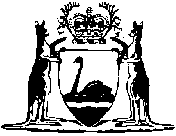 